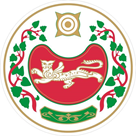 ПОСТАНОВЛЕНИЕот 05.03.2021 г.                                                                                                     № 28-Паал РайковОб организации пастьбы сельскохозяйственных животных на территории муниципального образования Райковский сельсовет     В целях организованной пастьбы сельскохозяйственных животных на территории Райковского сельсовета, а также с целью предотвращение краж сельскохозяйственных животных в дневное время, на основании Устава муниципального образования Райковский сельсовет, администрация Райковского сельсовета ПОСТАНОВЛЯЕТ:     1. Организовать пастьбу сельскохозяйственных животных на территории Райковского сельсовета.     2. Определить места пастьбы сельскохозяйственных животных:           - первое стадо – южнее, юго-западнее аала Райков от Уйбата до реки Абакан и до гидросооружения, голова канала.         -  второе стадо – северная окраина от аал Райков до гидросооружения большого канала, могилок, вдоль восточной карты. Переход через автотрассу Абакан – Ак-Довурак 29 км. Шанхай      - стадо аал Шурышев – южнее, юго-западнее аал Шурышев от большого канала до Уйбата, севернее до урочища, шурышевский огород.      - стадо аал Баинов – севернее, северо-западнее аал Баинов до реки Ташеба.      - стадо по ст. Хоных до карьера, юго-западнее – Ханжелен.      - стадо п. Тигей северо-западнее п. Тигей. Ханжелен, вдоль большого канала, юго-восточнее, вдоль большого канала.     - пастьбу сельскохозяйственных животных на островах реки Абакан разрешить: весной до 15 мая, осенью после уборки сена по согласованию с администрацией Райковского сельсовета.   3. Назначить ответственным за организацию пастьбы сельскохозяйственных животных на территории Райковского сельсовета Главу администрации Райковского сельсовета.    4. Главе администрации Райковского сельсовета совместно с участковым инспектором и объездным выявлять лиц, нарушающих правила содержания и пастьбы сельскохозяйственных животных. На нарушителей составлять протокола об административных правонарушениях.     5. Всем владельцам сельскохозяйственных животных осуществлять выпас сельскохозяйственных животных на выделенных землях под присмотром (владелец сельскохозяйственных животных, пастух).    6. Крестьянско-фермерским хозяйствам, юридическим лицам организовать пастьбу сельскохозяйственных животных на закреплённых землях (аренда, собственность, пользование).    7. Владельцам лошадей самостоятельно организовать общие табуны в целях исключения безнадзорных лошадей.    8. Во избежание разногласий на случай потери сельскохозяйственных животных или других обстоятельств, возникших во время пастьбы сельскохозяйственных животных в летний период, рекомендовать всем владельцам сельскохозяйственных животных, отдающих свой скот в частное стадо, заключить договора с пастухами на пастьбу.     9. Главному бухгалтеру администрации Райковского сельсовета Понамаревой С.В. изыскать средства в бюджете на проведение мероприятий по выявлению бродячих сельскохозяйственных животных.    10. Специалисту 1 категории администрации Райковского сельсовета Нечкиной И.Г.  ознакомить с данным постановлением    пастухов под роспись, население через объявления.          11. Контроль за исполнением данного постановления оставляю за собой.Глава Райковского сельсовета                                                             Б.Р. АбатоваРОССИЯ ФЕДЕРАЦИЯЗЫХАКАС РЕСПУБЛИКААГБАН ПИЛТIРI АЙМАХРАЙКОВСКАЙ ААЛ ЧОБIУСТАГ-ПАСТААРОССИЙСКАЯ ФЕДЕРАЦИЯРЕСПУБЛИКА ХАКАСИЯУСТЬ-АБАКАНСКИЙ РАЙОНАДМИНИСТРАЦИЯРАЙКОВСКОГО СЕЛЬСОВЕТА